ПЛАН-КОНСПЕКТ УРОКАОбразовательная организация: Муниципальное бюджетное учреждение дополнительного образования «Детская школа искусств № 8 имени В.Ю. Виллуана».	Предмет: Основы изобразительной грамоты, живопись	Тема урока: «Техника работы акварелью «по-сырому»».	Цели урока: на своем примере показать процесс выполнения работы акварелью по-сырому, выполнить этюд на А4.	Задачи урока.Образовательная: познакомить учеников с техникой работы акварелью по-сырому.Воспитательная: воспитывать аккуратность, точность.Развивающая: развитие и совершенствование навыков работы акварелью.	Дидактическая единица: акварель по-сырому, блик.	Методы обучения:словесный;наглядный;практический.	Тип урока: комбинированный.	Вид урока: беседа, мастер-класс, практическая работа.	Средства обучения.Для преподавателя: план-конспект, презентация, методическое пособие.Для учеников: акварельная бумага/ватман формата А4, акварельные краски, кисть №8 (белка/синтетика/колонок), ёмкость для воды, тряпка.	План урока (2 урока по 30 мин.):Организационный момент – 2 мин.Теоретическая часть – 3 мин.Объяснение практической работы – 10 мин.Практическая работа – 40 мин.Завершение урока – 5 мин.	Ход урока.Организационный момент.	Здравствуйте, ребята! (Для тех, кого не было на моих занятиях: меня зовут Алексей Александрович) Приготовьте акварельную бумагу формата А4, акварельные краски, кисти, воду в баночке, тряпочку. Тема сегодняшнего урока – техника работы акварелью «по-сырому».Теоретическая часть.– Как вы думаете, что значит по-сырому? Да, мы будем работать на поверхности листа, которая покрыта водой.	Прежде чем мы начнем – покажу вам некоторые работы, выполненных в этой технике (показываю презентацию).Объяснение практической работы.	Сегодня мы должны выполнить вот такую работу (показываю). Как ее сделать – я сейчас вам покажу. Провожу мастер-класс, в процессе комментирую свои действия.	Сначала намочим лист: налейте на него немного воды, ладонью распределите по нему воду.	Начинаем с кувшина. Его сделаем голубым в форме шарика. Оставим на вазе немного белого листа – это будет блик (блик – это свет, который отражается на предмете). Дальше добавим синий цвет и темно-синий – так ваза будет объемной. 	Сделаем плоскость (охрой), на которой стоит ваза, и тень (фиолетовая), которая падает от вазы. 	Если лист успел чуть-чуть подсохнуть – покрыть его кисточкой с водой в тех местах, где нет цвета. Также под работу можно положить сырое полотенце.	Пишем цветы. Бутоны делаем в форме треугольника. Начнем с желтого. Возьмем красный. Розовый. 	В середине букета нанесем синий. Зеленым цветом делаем листву. Добавим в листву немного синего.	Доработаем цветы. В розовый добавим фиолетового. В красный – розовый. В желтый – охру. Эти цвета будут вроде теней.	В конце работы сложите в одном месте, не трогайте их. Акварель будет двигаться, растекаться пока не высохнет.Практическая работа.	В процессе выполнения учениками работ контролирую их, если у кого-то что-то не получается – помогаю.Завершение урока.	Ребята, урок подходит к концу, и я хочу вас спросить: что вы можете сказать об акварели, что это за краска, какие у нее особенности, достоинства? Как вам вообще работа акварелью?	Акварельная краска – это водяная краска. Она требует точности, внимательности. Вся суть акварели – это ее нанесение на белый лист бумаги, где она проявляет себя в полную силу. Ее ценность заключается в чистоте, прозрачности, насыщенности цвета.	На этом наш урок заканчивается. Вы все молодцы. Старались. Со всем справлялись. Работы у вас получились интересные, красивые. Вы же подготовительная группа, поэтому желаю вам поступить в эту школу искусств, после нее – добро пожаловать в художественное училище.Методическое пособие.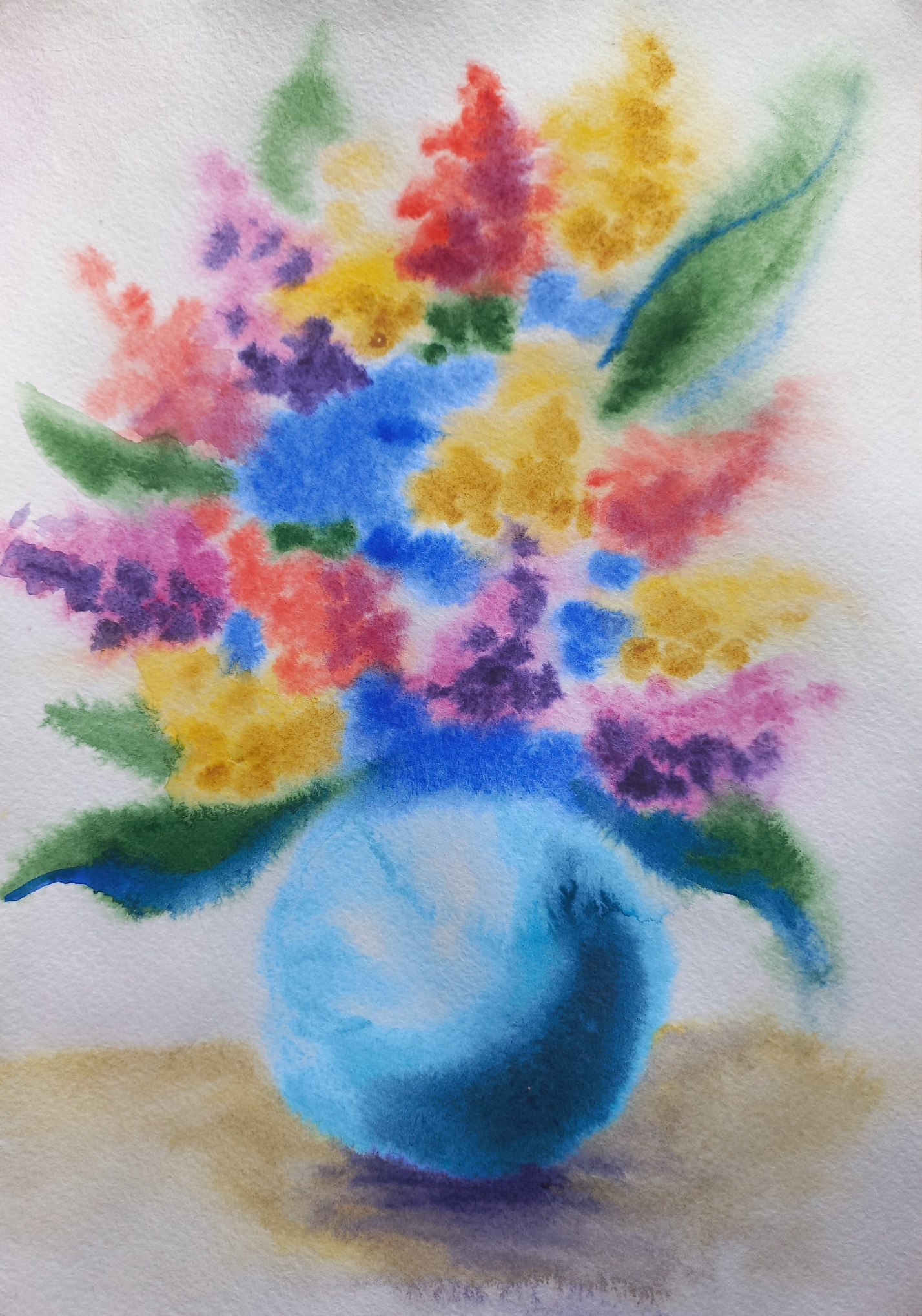 